План-конспект урока английского языка в 5 классеТема: «Мой любимый школьный предмет»Цели:Образовательные:- ввести лексические единицы: школьные предметы на английском языке;- повторить и изучить новую лексику по теме «Школьный урок»;- повторить дни недели, месяцы на английском языке.       2. Развивающая:            - развивать  память, внимание учащихся.       3. Воспитательная:            - пробудить у учащихся интерес к изучению английского языка.Ход урокаОрганизационный момент: Teacher: Hello, boys and girls! I’m glad to see you. Sit down, please.Students: Hello, teacher!Лексика:Беседа: Т: Today we’ll talk about school subjects. What is it “school subject”?S: Школьные предметыТ: You are absolutely right! А может вы уже знаете названия каких-либо предметов на английском? 3 класс, вы знаете какие-нибудь названия предметов?S: English, RussianS: Maths, Reading, Music, Art, PET: Well done! Сегодня мы с вами познакомимся с другими школьными предметами, которые вы изучаете. Давайте сначала назовем их предметы на русском языке.S: Окружающий мир, Технология, ……Т: Хорошо. А теперь давайте посмотрим, как же эти предметы звучат на английском языке (Слайд 2: названия предметов с переводом). Repeat after me!S: (хором повторяют за учителем)Science – окружающий мирHandicraft - трудRussian – Русский языкEnglish – Английский языкReading – Литературное чтениеMaths - математикаMusic - музыкаArt - ИзоPE (Physical Education) – физическая культураТ: А что мы с вами делаем на уроках? What do we do in the lessons?S: Read, write, count, draw, run, jump, sing, translate, listen, speak, learn by heart, think, ask and answer questions. Работа в парах:Т: А теперь давайте выясним, у кого, какой предмет самый любимый? 4 класс, подскажите, как на английском задать вопрос: Какой у тебя любимый предмет?S4кл: What is your favorite subject?T: Well done! А как мы отвечаем на такой вопрос?S4кл: My favorite subject is …T: You are absolutely right! Чтобы выяснить, почему нравится какой-либо предмет, мы используем вопрос: «Why do you like it?» (Слайд 4: вопрос-ответ)Сейчас ученики 4 класса должны будут узнать у учеников 3 класса, какой у них любимый предмет и почему. А затем наоборот, учащиеся 3 класса – у 4 класса.S3-4: (мини-диалоги между учениками 3 и 4 классов)Работа в группах (творческое задание): (на партах: ватманы, листы А4, фломастеры, клей)Т: Сейчас каждая группа напишет своё расписание на неделю. У каждого из учеников на спинках стульев названия дней недели, на которые они должны написать расписание. Затем, когда будут готовы все дни недели, вам нужно будет наклеить их на ватман с названием: «Time Table», что значит «Расписание». Перед тем, как приступить к выполнению этого задания, давайте повторим названия дней недели.(Учитель - на русском, учащиеся переводят на английский)Т: You’ll have 5 minutes. (слайд 5: названия предметов)Итог: (на доску вывешиваются готовые расписания)Т: Итак, результат нашей работы на уроке перед вами: мы повторили дни недели, изучили названия школьных предметов и выяснили, у кого какой любимый предмет.My favourite school subjects   At school we study many different subjects. They are the Ukrainian language and Literature, Russian, Literature,  Maths,  English and German, History, Ethics, Music, Drawing and PT.I pay special attention to studying History. I like to read about the way people lived in the past, their traditions, customs, laws, religion and behaviour.    I have one more reason that makes me like History. It is our teacher who is really dedicated to her job. All our lessons are not only interesting but also informative. During each class we play intellectual games, organize hot discussions of some problems and even role-play various historical events. I always attend my History lessons with great pleasure and enthusiasm .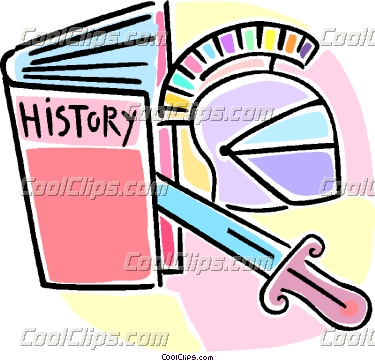 My favourite subject is English. I think, by learning English we can know everything. It can be the culture of England, English Grammar and different topics. If we can speak English fluently, we are easy in getting a job. At our English lessons we learn a lot of interesting and useful things. Our teacher tries to make the lessons colourful. She uses many pictures and tables. We play games in English, do a lot of grammar exercises, read texts and fairy-tales in English and discuss different topics in English. I have to learn a lot by heart. There is a lot of reading and writing, it is difficult. It goes without saying, I have some problems with English, but I try to do my best because I realize that each person should know foreign languages. They say “How many languages you know, so many times you are a man”. So I am proud to be a pupil of the class with the profound knowledge of English.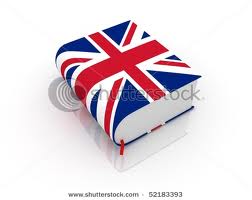 I am also interested in Mathematics. It is a great fun to do the sums. Sometimes I have a wrong answer but then I try once more and realize my mistake. Maths helps us to develop our logical skills and make some conclusions. I am sure it is great!  I enjoy my Maths lessons.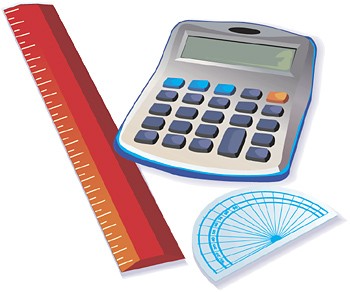 With great interest I attend lessons of Ukrainian literature. I like to read about lives of Ukrainian poets and writers. It is good for my memory to learn poems by heart and then to recite them. Most of all I like to find out some interesting facts from the lives of writers and poets. It is so fantastic!  In conclusion, I’d like to say that it is not correct to say that some lessons are good and others are dull. I am sure all lessons are useful. They are all different and useful in some way. We should be grateful to our teachers, because they are magicians who open for us the door into the world of knowledge!!! 